Charts from Spring 2013 Dialog (Based on Fall 2012 SLO Data)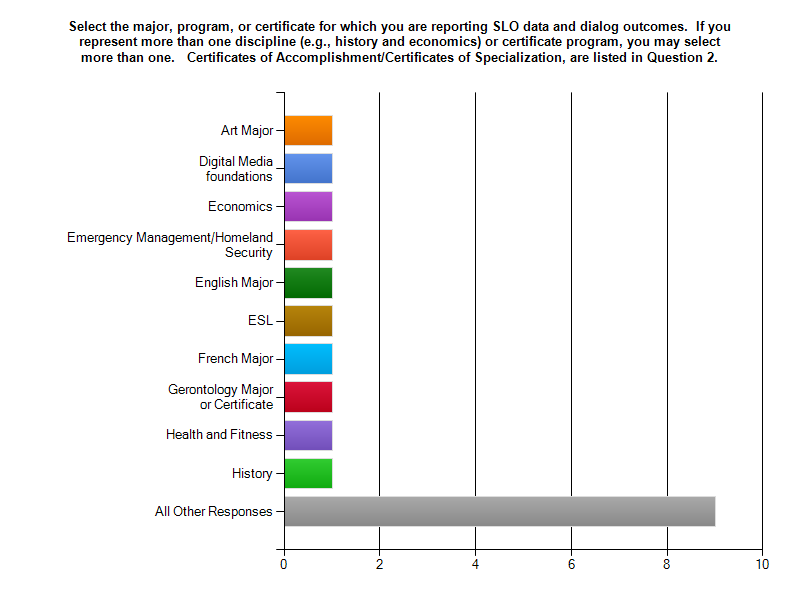 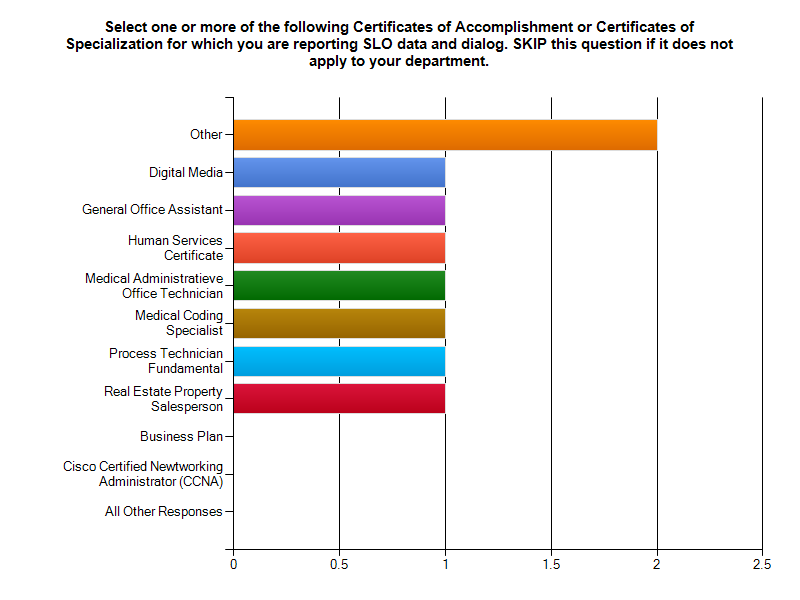 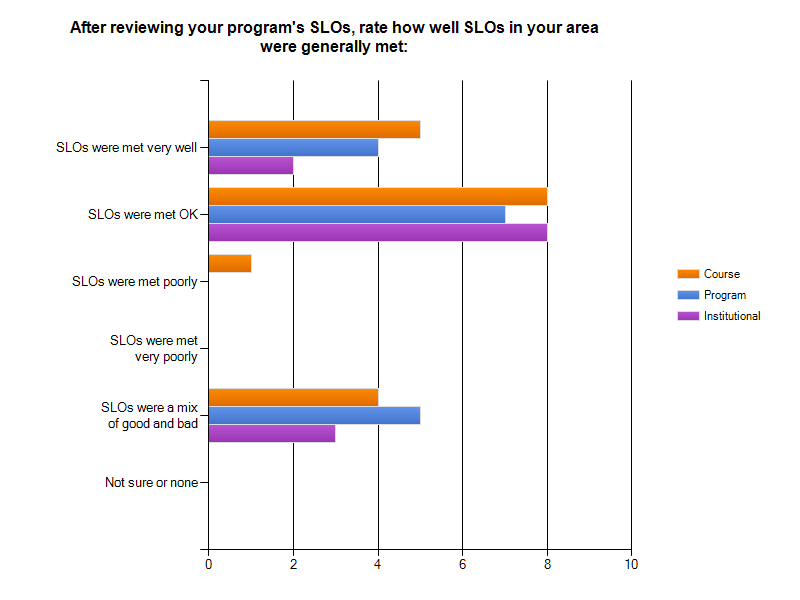 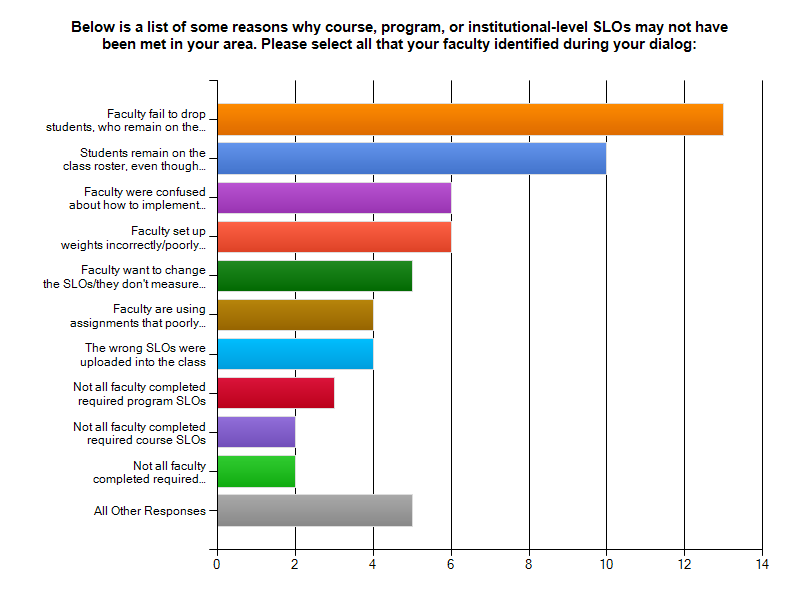 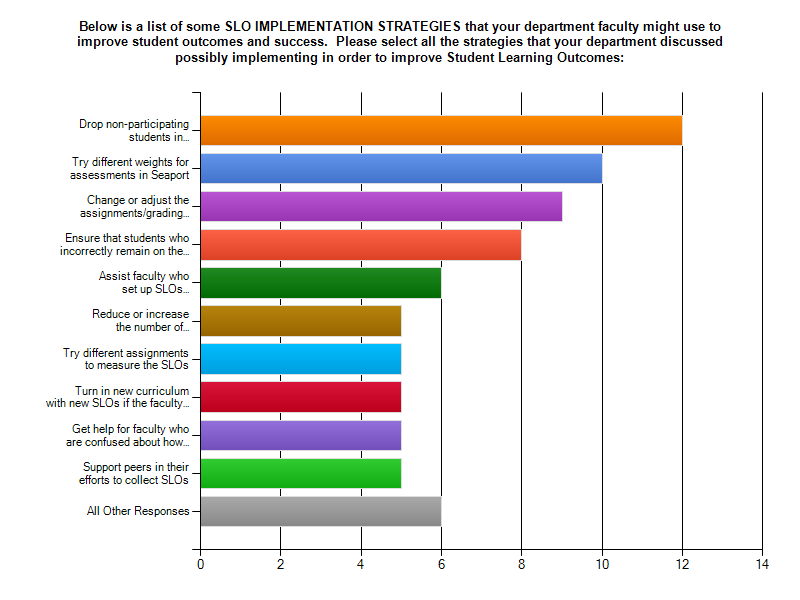 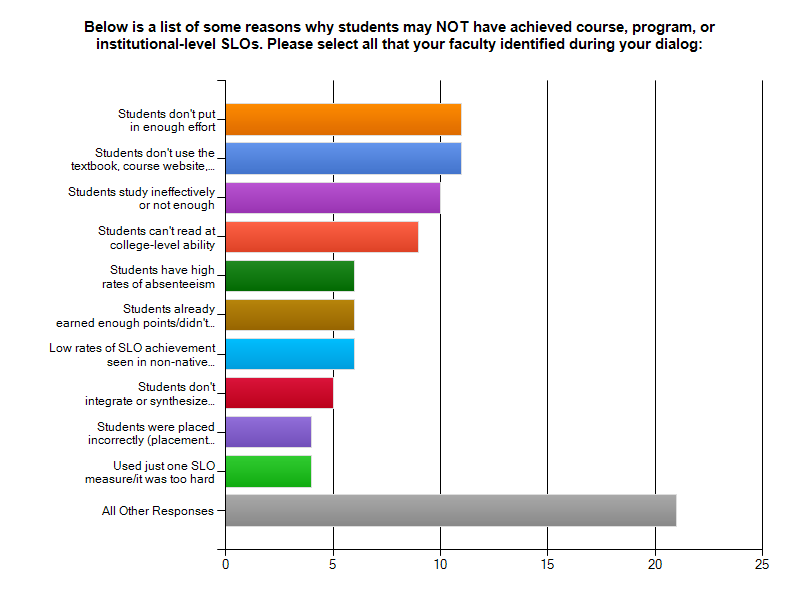 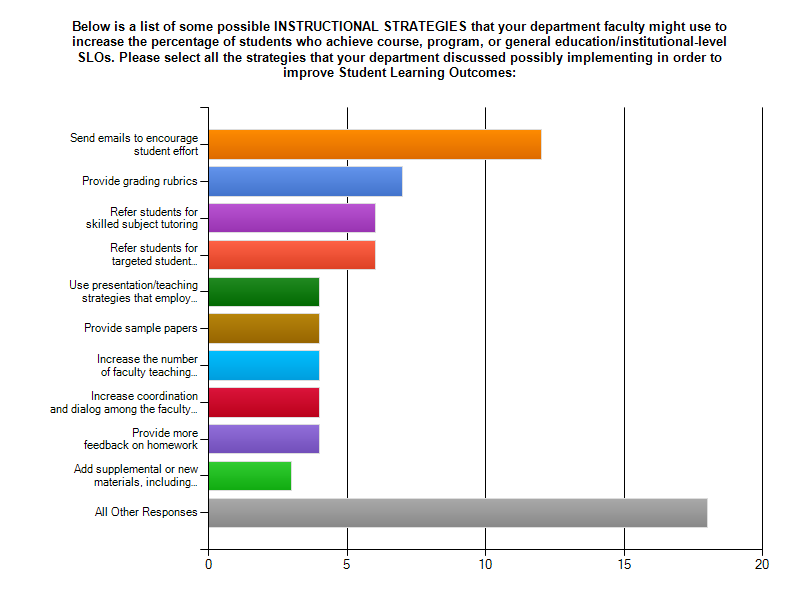 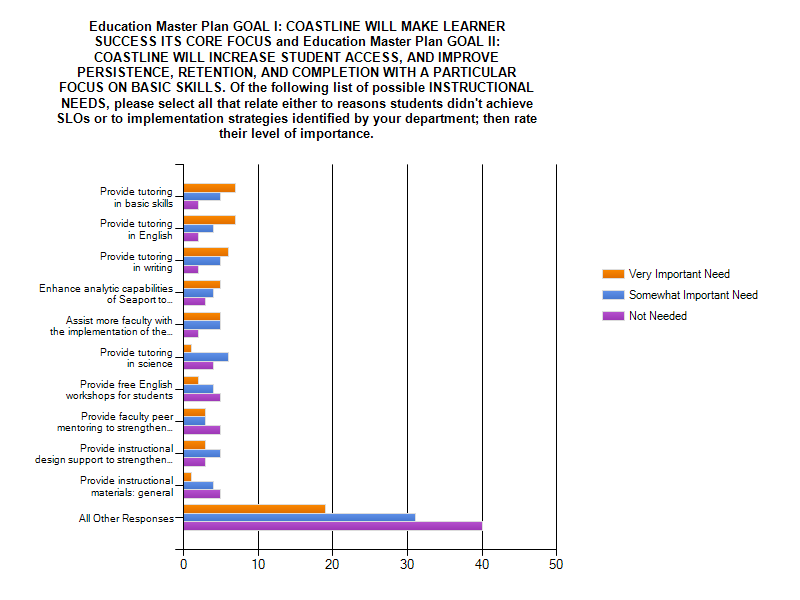 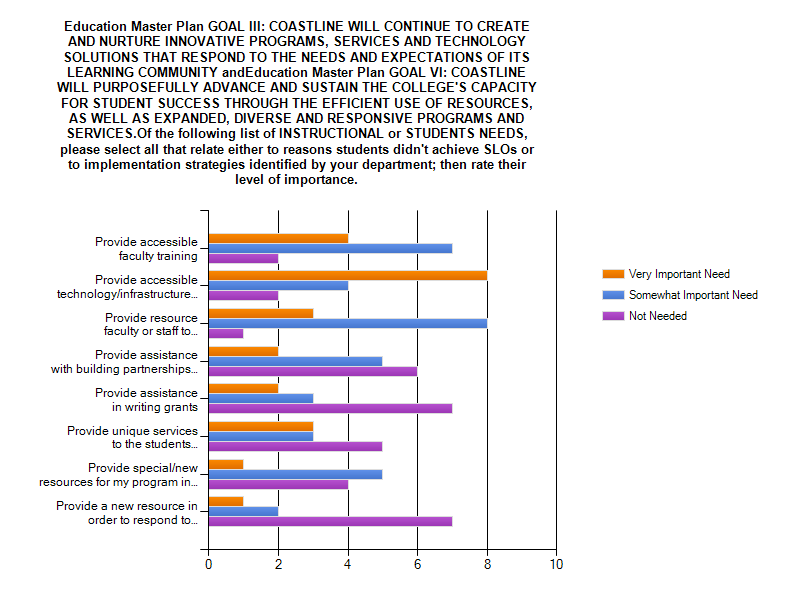 